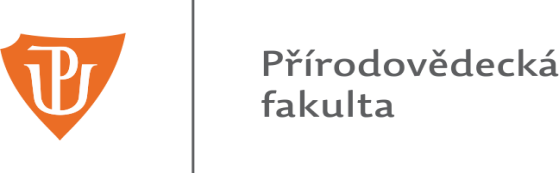 ŽÁDOST  O  ÚHRADU PLATEBNÍ KARTOU Přílohy:písemná nabídka, pozvánka (papírová, tisk www stránky, e-mail, ...).Účel platbyPříjemce platbyAdresa, PSČ(majitele bankovního účtu)Částka úhrady a měna(v případě k.p. za více osob - jména, částky platby) Číslo objednávkyÚčtování nákladů (středisko/SPP/zdroj)Příkazce operace Správce rozpočtu 